Child and Adolescent Mental Health ServicesRiverbend Community Mental HealthEmergency Help (603) 226-0817Non-Emergency Help and Admissions (603) 228-1600www.riverbendcmhc.org/ UpReach Therapeutic Equestrian Center, Inc.
Goffstown, NH
(603) 497-2343
upreachtec.orgThe Counseling StudioGoffstown, NH(603) 601-4292Novus Vita CounselingManchester, NH(603) 769-4131Capital Valley Counseling AssociatesConcord, NH(603) 583-4303Greater Henniker Counseling AssociatesHenniker, NH(603) 428-7400[C.R.E.A.T.E] The Center for Expressive Arts, Therapy, and EducationManchester, NH(603) 625-0010castlecreate.comChildren’s Hospital at Dartmouth-HitchcockManchester, NH(603) 695-2750Progressive Psychiatric ServicesManchester, NH(844) 278-2419Psychiatric Wellness CenterBedford, NH(603) 684-2703Child and AdolescentBehavioral Health ServicesElliot Health SystemManchester, NH(603) 663-3222www.elliothospital.org/website/developmental-and-behavioral-pediatrics.phpSouthern New Hampshire Health(603) 262-9405www.snhhealth.org/our-services/behavioral-healthYouth MentoringBig Brothers and Big Sisters of NHwww.bbbsnh.org/(844) 644-2447Contact Ashley O’Keefe (ashley.okeefe@sau24.org) for applicationHousing AssistanceFriends Emergency Housing Programwww.friendsprogram.org/programs/emergency-housing/general-information (603) 228-1462New Hampshire Coalition to End Homelessnesswww.home4hope.com1-866-444-4211Families in Transition, Inc.www.fitnh.org/ (603) 641-9441Help at HomeThe Weare Food Pantry and Community Thrift ShoppeWeare, NH(603) 529-0320FAST Forward ProgramContact Daryll Tenney: Daryll.Tenney@dhhs.nh.gov, (603) 271-5075May also contact Ashley O’Keefe (ashley.okeefe@sau24.org) Child and Family Services(603) 518-4000www.cfsnh.org Parenting PlusMay make self-referral by calling (603) 668-1920May also contact Ashley O’Keefe (ashley.okeefe@sau24.org)NH Electronic Application System (EASY)nheasy.nh.gov/#/1-844-275-3447NH Coalition Against Domestic and Sexual Violencewww.nhcadsv.org/ (603) 224-8893Southern NH Serviceswww.snhs.org/Manchester (603) 647-4470Hillsborough (603) 924-2243Western Hillsborough County (603) 924-9601Assistance for Foster FamiliesInformation about physical, mental, and developmental health assistance: www.dhhs.nh.gov/dcyf/adoption/health.htmInformation about FAQ for foster parentswww.dhhs.nh.gov/dcyf/adoption/parents.htmwww.cfsnh.org/index.php/foster-care-faq-s-2 Information about becoming a foster parentwww.dhhs.nh.gov/dcyf/adoption/fosterparent.htm www.cfsnh.org/index.php/programs-services/foster-care Foster and Adoptive Care Essentials classetp.granite.edu/faces Caregiver Ongoing Trainingetp.granite.edu/cot NH Foster and Adoptive Parent Associationwww.nhfapa.org/family-resources/ Alliance for NH Foster Parentswww.fosteringchangenh.org/Caregiver Support GroupsNH Single Parents of Children with Special Needs Support GroupEmail: Marla.Soucy@gmail.com(603) 724-0790Grandparents Raising GrandchildrenManchester NH(603) 851-1087Email: michael674@comcast.net NAMI Parent Support GroupsManchester NH: (603) 867-1905Nashua NH: (603) 465-3319www.naminh.org/find-support/familiesfriends-of-children/parent-support-groups/Child Care AssistanceNH Child Care ScholarshipContact Ashley O’Keefe (ashley.okeefe@sau24.org) for applicationSouthern NH Services(603) 578-1386 ext.31Medical and Dental AssistanceChildren’s Health Insurance Program (CHIP)www.benefits.gov/benefits/benefit-details/1608Children’s Medical Assistancewww.dhhs.nh.gov/dfa/medical/children.htmwww.dhhs.nh.gov/ombp/medicaid/nhmedicaid-children.htmCenter Woods Elementary School“Where We Learn and Grow Together”Helpful Community Resourcesfor Families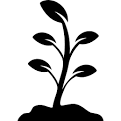 Ashley O’KeefeSchool Counselor: 1st and 3rd Gradesashley.okeefe@sau24.orgShannan TawneySchool Counselor: K and 2nd Gradeshannan.tawney@sau24.org(603) 529-4500